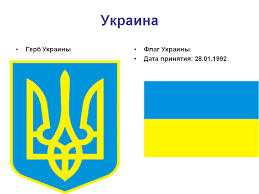 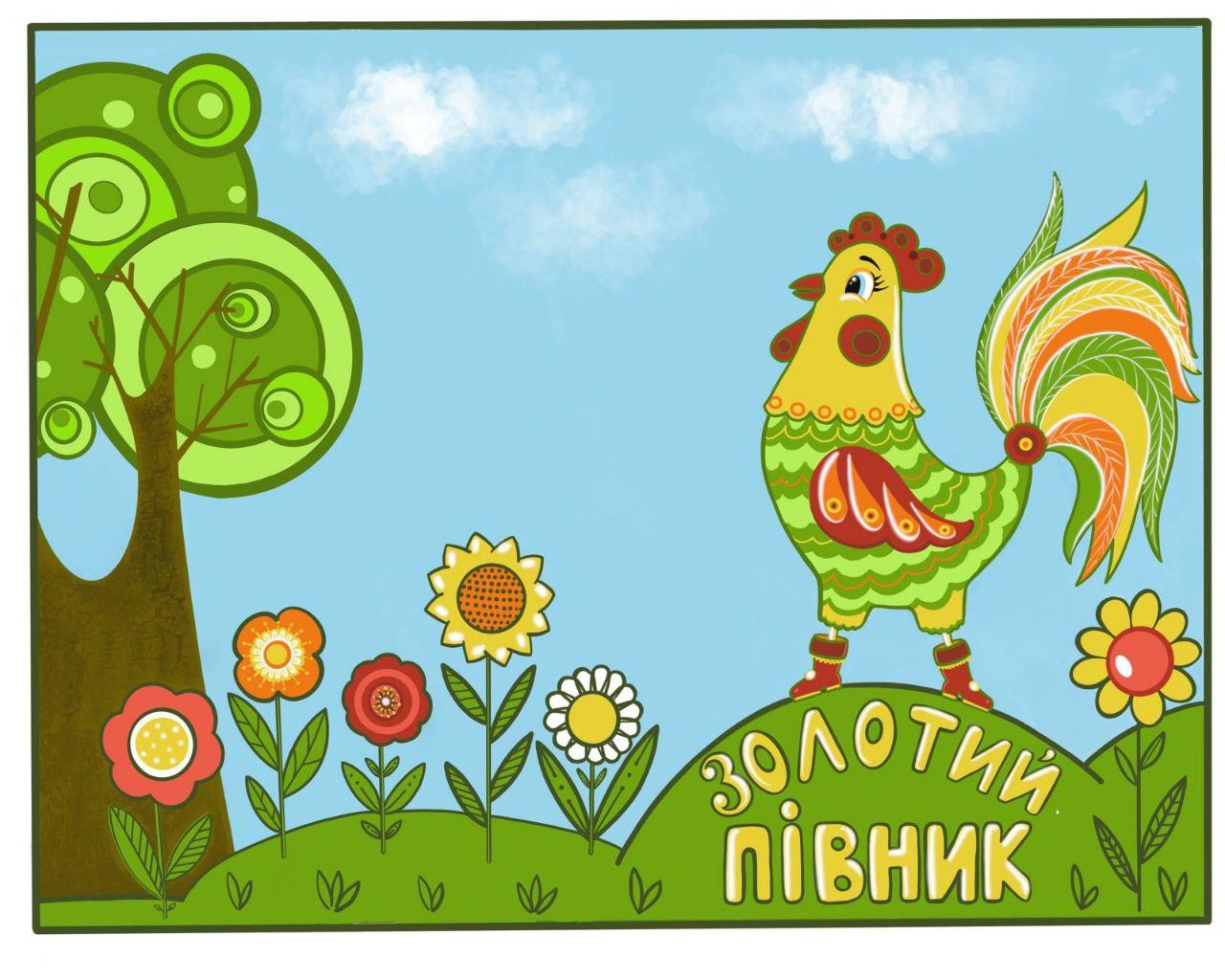                                  КОМУНАЛЬНИЙ ЕКОЛОГІЧНИЙ ДОШКІЛЬНИЙ                            НАВЧАЛЬНИЙ ЗАКЛАД                       ( ЯСЛА-САДОК)                                № 53                   м. Нікополь